	ADVANCED INTERVENTIONAL PAIN CONSULTANTS    		        Follow Up Visit  Name _______________________________    Date of Birth __________    Age ____     Date ____________    PRIMARY CARE DOCTOR ____________________        REFERRING PHYSICIAN ________________________    WHAT IS YOUR MAIN PAIN COMPLAINT TODAY?  _________________________________________________________________                    HISTORY OF PRESENT ILLNESSHow are you doing since your last visit?  ___ Improved   ___ No change   ___ Worse   Explain: ______________________________ Where is your pain located?  	Draw					How intense is your pain?   Circle the lowest and highest 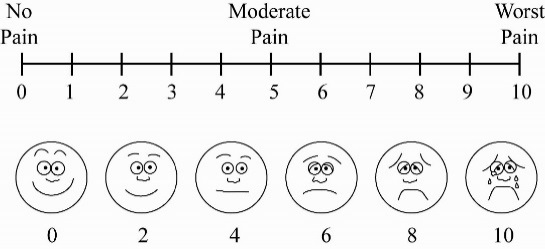 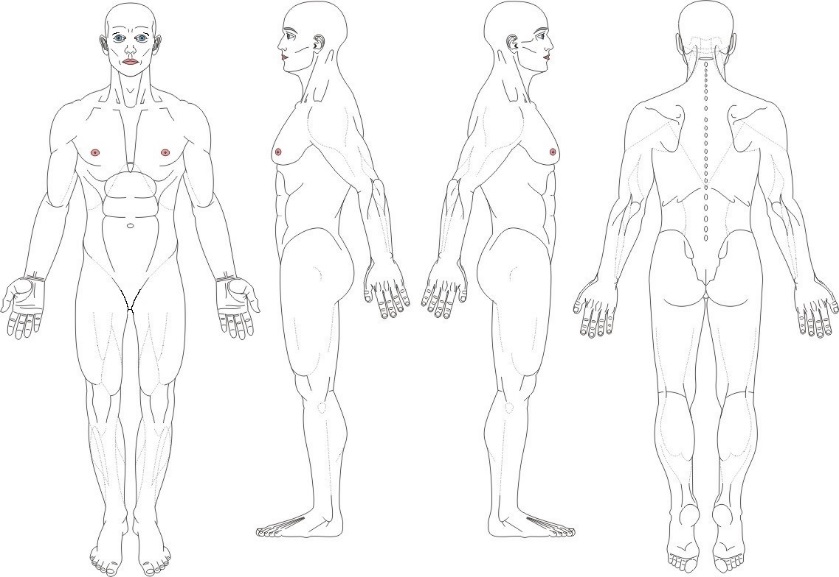 How do you best describe your pain?	  	___Dull   ___Electrical   ___Stabbing   ___Burning          	___Aching   ___Throbbing   ___Shock-like   ___Sharp       What is the pattern of your pain?   							___ Constant    ___ Intermittent   	___ Mornings    ___ Afternoons     ___ NightsDoes the pain radiate to other areas? ___Yes   ___No     If yes, where? ____________________________								Any associated symptoms?             ___ Numbness  										___ Weakness   ___ Muscle spasms   ___ TinglingHas the TREATMENT you are receiving improved any of the following aspects of your life?Activities of daily living	___ Yes		___ No               Relations with people		___ Yes		___ NoAbility to work		___ Yes		___ No               Sleeping/rest			___ Yes		___ NoFamily life		___ Yes		___ No	          Depression/anxiety		___ Yes		___ No	Overall, has the treatment you are receiving made a positive change in your condition?  	___ Yes   	___ No  Have the medications we prescribed caused any of the following SIDE EFFECTS?   (Circle all that apply)Nausea	     Vomiting         Itchiness       Constipation        Drowsiness         Sweating        Loss of libido        Weight gain         Swelling	List all OTHER MEDICATIONS you are currently taking. Include pain creams. Include dose (mg) and how many pills you take per day ________________________________________________   6)   _______________________________________________________________________________________________   7)    _______________________________________________________________________________________________   8)    _______________________________________________________________________________________________   9)    _______________________________________________________________________________________________   10)  _______________________________________________	Are you ALLERGIC or sensitive to any medications?  ___ No   ___ Yes    List ___________________________________________Do you take any blood thinners? ___ No   ___ Yes	OPIOID ATTESTATION  	___   I have used all medications prescribed to me exactly as prescribed.	___   I have reported all side effects to my physician.	___   I have not sold, given to someone else, or otherwise transferred my medications to anyone.	___   I have safeguarded my medications from theft.	___   I have not received, accepted, taken, or otherwise used any other opioid medications (narcotics) from any other source, 	          including from other physicians.	___   I have not received, accepted, taken, or otherwise used any illegal drugs.	___   I have not used alcohol while taking my opioid medications (narcotics).	I attest and certify that all of the following statements are true and factual	Patient‘s Signature    _________________________________	MEDICAL HISTORY   Has your medical history changed since your last visit, including ER visits and hospitalizations? ___No ___Yes  	Explain __________________________________________________________________________________________________	________________________________________________________________________________________________________	________________________________________________________________________________________________________	SURGICAL HISTORY   Have you had surgery since your last visit?  ___ No   ___ Yes, explain _______________________________  	_________________________________________________________________________________________________________	_________________________________________________________________________________________________________	Are you doing PHYSICAL THERAPY?  ___ No   ___ Yes	Are you under psychiatric care or receiving psychological counseling?  ___ No   ___ YesREVIEW OF SYSTEMS 	Circle all that apply       ____ No new problems      1. General   		Weight gain or loss, unexplained hair loss, fever or chills, low energy, too sleepy, too tired2. ENT     	Eye pain, vision problems (blurred vision, loss of vision), hearing loss,  swollen glands in neck,  sore throat/pain when swallowing,  dental problems  3. Cardiovascular   	Chest pain (sharp, crushing, or heaviness), heart racing (palpitations), fainting spells, shortness of breath, swelling of legs (edema)4. Respiratory 		Shortness of breath, cough/coughing up blood5. Gastrointestinal   	Increased appetite, decreased appetite, stomach pain, nausea/vomiting, diarrhea, constipation6. Genitourinary    	Pain when passing water (urination), blood in urine, urinating more than usual (day and/or night), bladder Infection, pain during sex, changes in sex drive (libido)7. Musculoskeletal  	Limited motion of arms or leg, joint pain, swelling/redness, numbness, tingling, or weakness in arms or legs  8. Neurological    		Arm/leg weakness, new headaches, problems with memory or speech, tremors9. Psychiatric   		Sadness, stress, anxious, seeing or hearing things, suicidal thoughts, feeling down, insomnia10. Endocrine    		Weight gain/loss, thirsty all the time, cannot stand temperature changes (heat/cold)11. Lymph    		Swollen glands (armpits or groin)12. Skin 			Rash (palm of hands, sole of feet), changes in skin, sores or rash on skin13. Allergies 		Hives/skin rashes, allergic reaction to foodsI attest that all of the information I have provided is accurate and factual, and I can provide supporting information.Patient‘s Signature    __________________________________